PENGARUH KUALITAS PRODUK MINUMAN KOPI DAN KUALITAS LAYANAN TERHADAP KEPUASAN PELANGGAN COFFEE SHOP ELMAKKO DI SUNTER JAKARTA UTARAOleh : Nama : Jimmy Raharja NIM : 27150076SkripsiDiajukan sebagai salah satu syarat untuk memperoleh gelas Sarjana ManajemenProgram Studi ManajemenKonsentrasi Pemasaran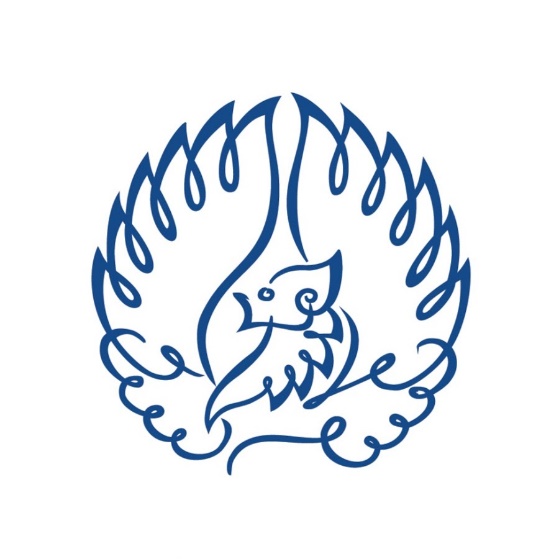 INSTITUR BISNIS dan INFORMATIKA KWIK KIAN GIEJAKARTADESEMBER 2018	